Приглашаем принять участие В международном фестивале работников образования «Современные педагогические идеи - 2020»(13.04.2020 – 10.05.2020)Положение о международном фестивале работников образования «Современные педагогические идеи - 2020»                                          УТВЕРЖДАЮ                                                                                           Председатель организационного комитета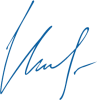 		                                          И.Е. Маврин                                        Настоящее положение о  международном фестивале работников образования «Современные педагогические идеи - 2020»  (далее фестиваль) определяет порядок организации и проведения фестиваля, порядок участия в фестивале.Организатор конкурса - Конкурс проводится по инициативе Информационно – методического  интернет проекта  «Globus» Работы на фестиваль принимаются в период с «13» апреля 2020г. по «10» мая 2020г.Цели и задачи фестиваляповышение творческой активности педагогов;предоставление участникам фестиваля возможности принять участие в мероприятии международного масштаба.Участники фестиваляПринять участие в фестивале  могут дети и педагоги  любых образовательных учреждений (дошкольных образовательных учреждений; средних общеобразовательных учреждений; учреждений начального, среднего и высшего профессионального образования; коррекционных образовательных учреждений; учреждений дополнительного образования детей и т.д.) Возраст участников не ограничен.Участие может быть индивидуальным или совместным.Номинации фестиваля:Номинация «Лучшая методическая разработка» (авторские статьи, опыт работы, разработки программ и тд);Номинация «Лучший конспект урока (занятия)»;Номинация «Лучший сценарий мероприятия»;Номинация «Педагогический проект»;Номинация «Изобразительное искусство» (рисунки, выполненные педагогом);Номинация «Декоративно-прикладное творчество»;Номинация «Фотография» (не более 3 фото на любую тематику);Номинация «Презентация» (на любую тему);Номинация «Литературное творчество»Порядок участияЗаполните заявку на участие в фестивале.Оплатите оргвзнос.  Размер оргвзноса составляет 210 (двести десять) рублей.  Оргвзнос оплачивается за каждую конкурсную работу. Если работа выполнена  в соавторстве, то оргвзнос оплачивается по количеству авторов. Отправьте письмо на электронный адрес globussait@yandex.ru  Письмо должно содержать заявку, копию квитанции об оплате, материалы фестиваля. Все формируется в 1 папку. Название папки ФИО участника. Награждение Фестиваль не является конкурсом, поэтому по итогам фестиваля все участники получают именные дипломы победителя фестиваля. Рассылка сертификатов  осуществляется в электронном виде на адрес электронной почты, указанный в заявке на участие в конкурсе, в течение 2  рабочих дней. 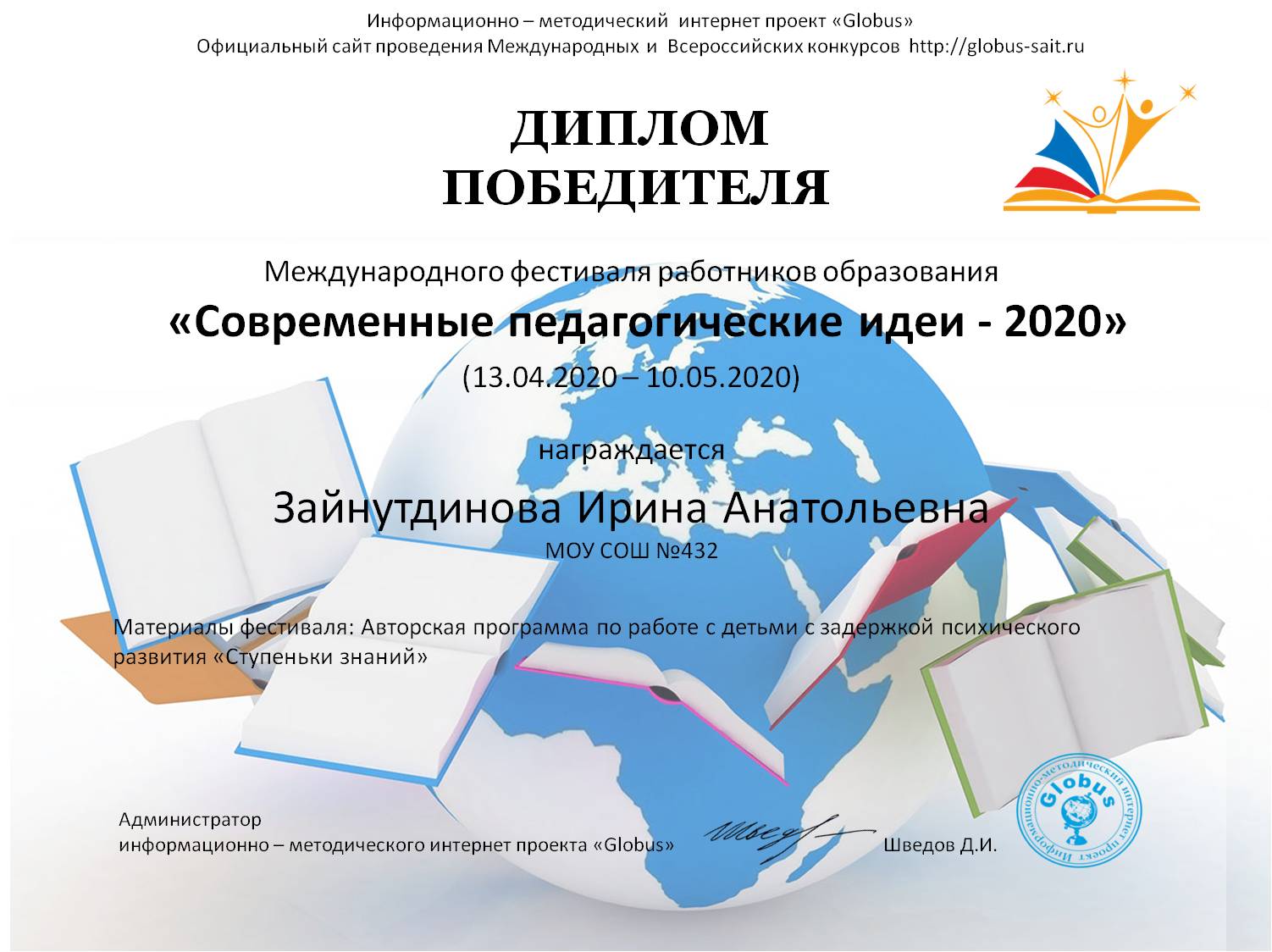 Желаем удачи!Платежные реквизиты для оплаты организационного взноса:Получатель платежа: ИП Маврин Иван ЕвгеньевичИНН/ КПП 595701257861Расчетный счет № 4080 2810 3073 5097 5667Банк: филиал Приволжский ПАО Банк «ФК Открытие»  БИК: 042282881Корреспондентский счет: 3010 1810 3000 0000 0881 в РКЦ СОВЕТСКИЙ г.Нижний Новгород Назначение платежа: Материалы фестиваляОплату необходимо производить на счет организацииКак произвести оплату через сбербанк онлайн на счет:Вводите номер счета получателя  4080 2810 3073 5097 5667Нажимаете перевод организацииВводите ИНН 595701257861Вводите БИК 042282881 Вводите ФИО и сумму платежаТакже оплату можно произвести на карту банка «ФК Открытие»  2200 2901 0206 5126 или  на карту Сбербанка 4276 4900 1859 6249Оплату необходимо производить на счет организации (юр.лицо)Заявка на участие в  международном фестивале работников образования «Современные педагогические идеи - 2020»Заявка на участие в  международном фестивале работников образования «Современные педагогические идеи - 2020»Заявка на участие в  международном фестивале работников образования «Современные педагогические идеи - 2020»1Ф.И.О. автора, соавторов 2Образовательное учреждение 3Название материалов4Электронный адрес, контактный телефонКвитанция

Кассир